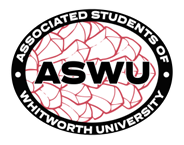 We, the Associated Students of Whitworth University, strive to provide advocacy, a sense of belonging, and communication through grace and a holistic approach.Our members aim to represent the diverse student body and collaborate to produce an environment rich in unity, optimism, and civil discourse, while also empowering students to be their authentic selves.____________________________________________________________________________2022-23 ASWU Meeting Minutes | September 28th, 2022Executive Members:Georgia Goff | President 								ABSENTChristian Aguilar | Vice President 							PRESENTMichael Stavridis | Financial Director 							PRESENTUrvashi Lalwani | Communications Director 						PRESENTCoordinators:Grace Johnson | Campus Activities Coordinator 						PRESENTJamie Gassman | Club Coordinator 							PRESENT	Jessica Lopez-Ramirez | Cultural Events Coordinator 					PRESENTGrant Hill| Senior Class Coordinator 							PRESENTMicah Cunningham| Spiritual Life Coordinator 						PRESENTHaley Horsburgh| Sustainability Coordinator 						PRESENTLarkin Dean| Traditional Events Coordinator 						PRESENTSenators:Samie Schaffer | Arend Senator 								PRESENTKenzie Quinn| Ballard Senator 								PRESENTKatelynn Diaz | Boppell Senator 							PRESENTKatie Chilcote | Duvall Senator 								PRESENT Lucien Dallabetta| McMillan Senator 							PRESENTReeshika Sharma | Off-Campus Senator 							PRESENTLotanna Akukwe | Oliver Senator 							PRESENTAva Dennis | Warren Senator								PRESENT____________________________________________________________________________Meeting brought to order at 17.01 PMMission statement read by Grace ____________________________________________________________________________Approval Of Minutes from Sept 21st: Motion to pass by Katie Seconded by SamieFavor: 6 Opposed: 0 Abstain: 0____________________________________________________________________________Club CharterNetwork Of Enlightened WomenMotion To Approve: KatieSecond: LucienIn Favor: 8 Opposed:0 Abstaining: 0____________________________________________________________________________DiscussionKatie:  I don't see a reason why we shouldn't approve them. Michael: Last week when I was asking the two members a series of questions, I noted that their club promotes cultural conservatism. They answered in a way that was contradictory. I'm not saying we should deny the club, I'm saying their words should align with their constitution. Annaclare: Originally the club was founded as a book club for conservative women on I believe it was the University of Virginia's campus. Couple books that they previously read in the past include titles like what our mothers didn't tell us, why happiness to lose the Modern Woman, letters to your domestic tranquility a brief against feminism, Politically Incorrect guide to women sex and feminism, women who make the world words and return to modesty discovering, how young women pursue sex delay love and both and the list goes on.  I just feel like it's important to recognize that this is the original foundation and those are books that they read in the early 2010s reading list but that wasn't exactly how they pitch themselves as like hey we are this club that has roots in reading books about so and so. Michael: Kind of switching up during training week the execs have met with the series of university administrators, and they had mentioned to us. One of the groups on campus that feels like they do not feel like they belong are conservative students. I do feel like this would make them feel like they do. This would give them that space so I'm not arguing that this space shouldn’t be given to them but the way that goes about cultivating this space should be intently discussed. Jamie: I really liked what you said about the national organization’s founding Annaclare. They are their own chapter, so they base themselves off the values, but they get to shape what they want. They get to pick and choose. We will make sure that good conversations are happening, and we will make sure of the speakers they will have on campus. Lotanna: I talked to my constituents about this, they expressed negative vibes about this club. They weren't really excited and were worried about the values this club would spread around campusReeshika: If you are not connected to a chapter that would help, right now it feels like if you are connected to the chapter, they might not do the same work. Jason: POI, we can't make any changes at this point. The group that submitted this is not here to accept any changes. Friendly amendments would not be the way to go but there are other options. Christian: Additionally, it is important to add they talked about their funding methods through their organization. A lot of their programming was planned based on that. Katie: Is there a possibility to table this conversation until they match what they are saying based on their constitution. Jason: Yes, tabling is a possibility. However, I would like you to remember that the way we vote is based on our mission statement so unless you see something directly contradicting. Urvashi: Would their message contradicting their constitution be good enough reason to table, now that these facts have been brought to attention, I think it would be a good idea to look more into the organization or give them another opportunity to not contradict themselves and if tabling would be the way to go.Jamie: I think I want to make sure we think about the mission statement of ASWU as long as they are promoting good conversations. Some people might feel bad vibes because of their political ideas, just because we don't agree with them doesn't mean we shouldn’t approve them. I think they will continue to promote good conversations. Guest: I am wondering what their constitution says about inviting speakers. Looking at the ASWU mission statement, that was a key aspect that ASWU used to not have Ben Shapiro on campus. Jason: As a club they would have to go through a speaker approval process. Jamie: Building off that, it is not required that they list how they go about all of their plans. Christian: I would like to add that in their mission statements, it says while promoting conservatives’ ideas, it also says promoting intellectual conversations. I think they could have civil discourse. Any other discussions?____________________________________________________________________________Motion to ApproveFavor- 4 Opposed - 4 Abstain 0____________________________________________________________________________Jason: For the people who voted no, I need to know your reasonings. Because when we disapprove of a club, we need to justify our decision. Kenzie: For me a matter of my constituency, if I had more information about this organization that I could give them that would change things, around some of the gray areas it will probably change, I'm voting purely based on my constituency. Lotanna: I would say the same for me. Though the minority. It represents people's beliefs and values. But the majority were not only conflicted about the name but also based on their constitution. They felt conflicted about their name as well. Katelynn: Last time when we were talking about this, mission statement. I looked at our mission statement. I didn't think our mission statement and their constitution aligned. Jason: How so? We have to be able to give them reason. You have to understand your votes are real. I just know these students are not going to be happy about this, we need to be able to justify ASWUs actions. Reeshika: Talking about an environment rich in unity. It's not going to be similar to if it is in the middle. I am concerned about it being included in the chapter. Jason: Based on your logic, we should go back and remove any club that stands on one side or the other. Katie: Might I also say that our mission statement says, ‘our members aim to represent a diverse student body… civil discourse.’____________________________________________________________________________Motion to Revote: KatelynnSecond: LucienIn Favor: 8 | Opposed:0 | Abstaining: 0____________________________________________________________________________Jamie: I’m going to read their mission statement ‘The Network of Enlightened Women (NeW) is dedicated to fostering the education and leadership of culturally conservative university women. NeW is devoted to promoting conservative principles and intellectual diversity through education opportunities, training women to become leaders, and creating a community of conservative women.’ Now looking at theirs and our mission statement and those things line up pretty well. There are a lot of different opinions, and we have to make sure we have safe spaces for all of them to be present. ____________________________________________________________________________Motion to revote: Approve 7 | Opposed 1| Abstain 0____________________________________________________________________________Financial Director UpdatesBudget VotingMichael: We need to vote on the proposed adjustments from last week. Motion To Approve: KatieMotion to Second: KatelynnAva: Since I was not here last week, and my proxy didn’t tell me anything. I am curious if you could give me more detailsMichael: We, the exec team and Laurie and Jason put forward recommendations to amend the budgets. As a result of under recruitment. We had to cut $375000 that we had approved in the spring. Last week I had presented all the changes, everyone had time to speak with their constituency. Christian: These details are also in the minutes from last week. ____________________________________________________________________________Motion to Approve 2022-23 ASWU BudgetFavor 8 | Opposed 0 |Abstain 0| ____________________________________________________________________________Finance Committee: Michael:  I have a full finance committee; we will meet every Monday and go over requisitions. We will report back to you on Wednesday. So that’s very exciting! Katie: What is the unallocated and capital amounts?Michael: I don’t have those numbers off the top of my head seeing that this was just approved.Jason: CAPITAL $ 15000, UNALLOCATED17950Lucien: If I wanted to requisition money how would I do that? Michael: If your requisition doesn’t get approved Monday, it’ll get approved the Monday after. ____________________________________________________________________________President Updates: University CouncilChristian: Georgia and I are on the university council. Jason mentioned it in this week's exec meeting, and it'll probably be good to share what the 4 areas are that look into university matters. Looking at faculty staff. How are we engaging the with the resources and people we have on campusThe next group is what's next.  What are ways that we can use tech and innovateThe Story: what do community members think of Whitworth, what do they think, or mission is of What would they say our mission is, what do current students think. like an analysis of the stories that are being told about WhitworthFinancial Flourishing: where are our revenue streams and where are we investing.Jamie: Are those subcommittees are already filled?Christian: These subcommittees will be made of administrators, faculty and students. You will be part of those if you signed up for the meetings in October. ____________________________________________________________________________ASWU Open House: Christian: It was last week and seemed to go really well, as an exec team we'd like to know what your thoughts are? Katie:  I think it would be productive to do it bimonthly. Jamie: Maybe if we have more structure and draw more crowds in that would be more Haley: how was the turnout, I couldn’t go. Christian: I was meeting with a lot of election candidates at the time so I can’t say a lot. Larkin: We had 15 at the most come in, grabbed food, and dipped. Katie: I just want to second on the little more structure or if there was a theme. If it’s going to be a theme brings people in and I think that just. Katelynn: In this, were you looking for just feedback or ideas?Urvashi: I think the point of an ASWU open house is for people to be more comfortable with the space that we hold. It’s about inviting people and making them familiar in a casual setting. Also, getting to know people. This was our first time, I was happy with the turnout but we could definitely brainstorm to do better next time. Informal Vote: all in favor____________________________________________________________________________Board of Trustees Committee:Christian: it'll be something that we will return to next week. ____________________________________________________________________________Vice President Updates:Election timeline: Christian: It is campaign week which is so awesome. Campaigning seems to be going well. Something to know. I am looking for campaign violations and would love it if we have more eyes. On election day candidates are not allowed to vote for them, it'll be our job to make sure student vote. Voting booth: On Friday from 9-3 with QR codes and ‘I VOTED’ stickers.____________________________________________________________________________Newsletter UpdatesChristian: POI for senators: make sure you are printing in black and white. Now you can include account totals, but it looks like you. You can include capital and unallocated. I will be sending the CBS ratification to Krista so if you can send them to me before that would be great. ____________________________________________________________________________Meal Cards:Christian: Come grab meal cards from me at the end of our meeting. ____________________________________________________________________________Student highlightChristian: Selma Hanna, she serves as the student body. Last week during the drills even though she wasn't prepared she was there to support. ____________________________________________________________________________Upcoming Events: Jessica: Hispanic Heritage Night, if you volunteered make sure you're there on time! Katelynn: It’s on Oct 4th from 10 am to 4 pm it’s just going to I'm pretty sure if the guy that runs this, I believe he said Larkin: Unplugged: Oct 7, pirates cove, there will be mugs for everyone. Katlynn: Would you want us to put a sign up on the newsletter? Grace: Description. Pirate room to the left with the TV. Jason already talked about it ASWU retreat: oct 22nd, 9 AM at Dornsife health science building room 125B. ASWU retreat is time for us to meet. Feel free to reach out to usHispanic heritage month: event starts at 5 and goes up to 8. I have been trying to finalize the final details. I am planning to table we have finalized our menu Larkin: Signups for Unplugged are open until Oct 1ST so please hype it up. Urvashi: I want you all to go around and actively ask people to sign up, talk about it with your constituencies, in your classes. ____________________________________________________________________________Constituency Reports:Boppell:Katelynn: Boppell is doing good. The RAs are working really hard to create community in boppell it’s kind of a long process and a very slow process of getting people out of their rooms, but they are working very hard on doing soDuvall: Katie: Duvall is starting to get a little tired, the honeymoon phase of college is weaning off. But spirits are level. I have gotten many thanks for new ping pong paddles, and requests for new pool cues. RAs are keeping up the community, but the prime times are leveling out. Oliver: Lotanna: My constituents are generally doing okay as a result of friend groups or life groups. However, some of them do feel overwhelmed and sad due to homework, tests, or relationships. Overall, there are no urgent complaints, at least none to my knowledge. Also, Primetimes are very fun.Arend: Samie: Arend is doing pretty good! Our residents are definitely feeling some stress with the increase of homework and tests. We continue to have a large number of students attending primetimes and a lot of community being built surrounding common interests. Despite that attendance, however, it tends to be the same people, so the RA’s and I are working to try to get a wider range of people into events! On the topic of events, I am currently brainstorming my fall/winter event ideas and hope to get the residents' opinions on those soon! Off-campus:Reeshika: Off campus is doing good, I am excited to have the new reps and stay tuned for an event next month. We are ready for the fall break. Warren Ava: My hall is doing good. Both lounges are getting their use. There is always someone cooking downstairs or studying upstairs. However, I think school is finally settling in for people and I’ve seen a lot of groups studying in the downstairs lounge rather than just hanging out. McMillan:Lucien: McMillan is doing so good. Our RAs are doing so amazing at bringing together the community in so many meaningful ways and it's allowing everybody to find a place of belonging within the dorm. The tight-knit relationship between Res-Life and the BMAC Senators is something I haven't seen in the past and it's truly a wonderful thing to see the system working in a way that fulfills the community. BMAC Haunted House is also well into development. Section leaders are working with me every day to make it a really good one. RAs and I are working hard to keep the Haunted House hype up so residents feel like they want to act and help out with the event!BallardKenzie: Ballard is doing great, we are starting to get a little tired, but we’re all super excited for BMAC haunted house and Ballard tea. We’re sleepy and starting to stress about homework already, but this doesn’t stop the Ballardians from partying all night long during Wednesday game nights after milk and cookies, and other late-night events.____________________________________________________________________________Campus vibesAva: People are getting sick, and I think that is the vibe and having to go to 6 am conditioning. Grace: We also do have a student market coming up and it'll be a really great time. Think farmers market, baked goods, jewelry and anything like that,Micah: Campus ministry is very excited about 7.30-9 they are going to be doing a lot of the songs. Also, some songs that are not released yet. Jamie: it's fall and it doesn't feel like fall. I want to wear flannels. I didn’t want to wear jeans. Can it rain please? Reeshika: There is a title ix student group that talk about the process and details of the program.Kenzie: Shameless plug for sound of music. Cool whip has their first show on Sunday. They are super excited about that. If you want to laugh, I will go. Samie: As some of you know, I am the VP of a mental health club, and we have a few games. There will be a post about on Go Bucs game day and get a cool bracelet like this. Lucien: Haunted house is coming up and I would love it if you promoted it, and I would love to as many people that don't know about it too. It's on oct 22nd and Sound of Music. Urvashi: The nutrition center will have its opening very soon, there’s tote bags, first 70 people get hem for free. I think it’s a great program. Super excited, be on the lookout! Katie: Killing time with Katie, Thursday at 5pm. I would appreciate it if you could listen to the student radio. Everyone in that class. Make sure to hype up student media.Micah: Senators if you could put some information about this event. Sunday oct 2, 7.30-9 pm open for everyone at the chapel. ____________________________________________________________________________ShoutoutsJamie: Shoutout to Larkin and Kenzie, to ambush her into my club meeting.  I dint just secretly get her to do this. Larkin: Thank you to Urvashi she was amazing. bearing with me and taking 5 videos.Katie: One shoutout for Larkin because unplugged is a big project. Lucien and Kenzie, I went to official BMAC milk and cookies. We should appreciate them jumping job. They do a fantastic job. It is something to experience. Christian: This morning at lunch I had to convince her to take time to rest, she wanted to be here so badly. She wants to devote to you all so much. Jason: I want to shout out to Christian because you all don’t see all the work that goes into elections. Annaclare: Shoutout to Christian for talking so much today. Kenzie: Shoutout to Jamie for driving me to Safeway. \Urvashi: Shoutout to Annaclare for bringing so much perspective to our meeting. She is practically an ASWU member. Also, Isaac. Michael: Shoutout to all non ASWU members for coming to our meetings and secondly shoutout to Laurie and Jason for helping with the budget. Shoutout to you guys! Christian: Please be giving shoutouts to people running the shoutouts. Regardless of their title and if you know someone encourage themJessica: I know last year we couldn't repost people’s campaigns. Christian: Candidates cannot be endorsed by student leaders. If you are asked who you are voting for you can answer that, don’t print a t-shirt of their face. Lotanna: Can we vote?Christian: YesKatie: Can we remind people?Christian: YesUrvashi: Reminder to fill your timecards by tonight! ____________________________________________________________________________Motion to adjourn: KatieSeconded by: SamieFavor: 8 | Opposed 0| Abstain 0Meeting adjourned at 6.15____________________________________________________________________________